AK5 2/$/2020LET´S REVISE!VAMOS A RECORDAR LAS INDICACIONES EN LA CIUDAD. RECUERDA QUE SIEMPRE EMPIEZAS DONDE ESTÁ EL COCHE. EN CADA ACTIVIDAD TIENES QUE SEGUIR LAS INDICACIONES Y DECIR A DÓNDE LLEGAS.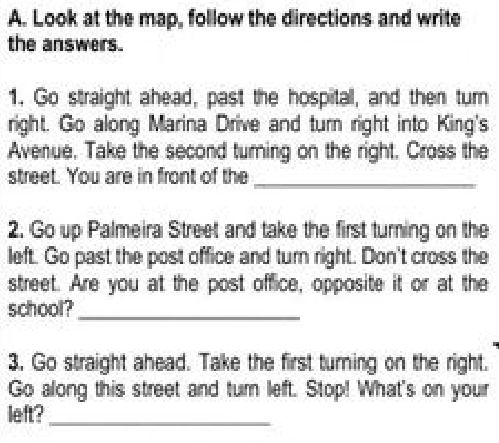 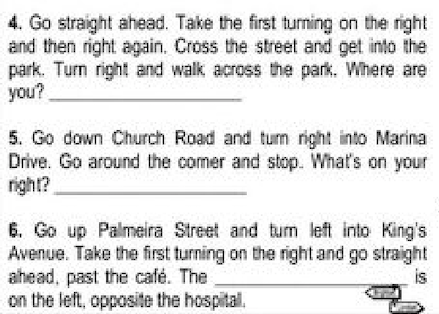 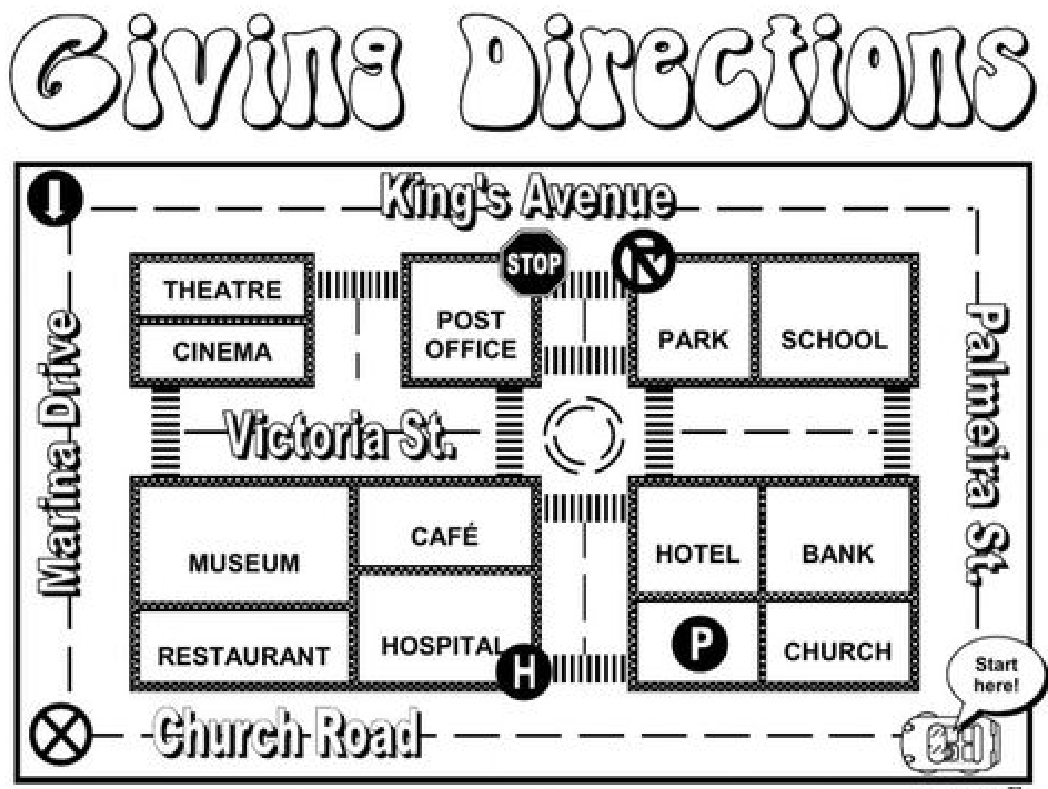 